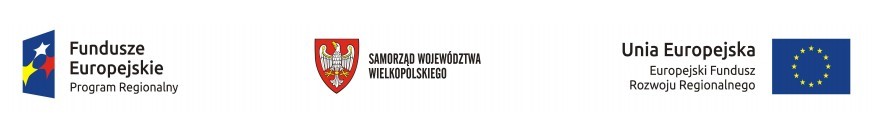 ….………………….……………….. miejscowość i dataDEKLARACJA UCZESTNICTWA W PROJEKCIE Działanie Regionalnego Programu Operacyjnego dla województwa wielkopolskiego na lata 2014-2020Działanie 3.1. "Wytwarzanie Energii Pochodzącej ze Źródeł Odnawialnych"Ja, niżej podpisany/a ……………………………………………........…………………………..….……………………….........(imię i nazwisko)zamieszkały/a w ……………………………………………………….................…………………………………………………...(miejscowość, kod, ulica, nr domu)legitymujący/a się dowodem osobistym seria i numer ……......................................…..…..……….wydanym przez ……………………….…………………………………..…………. PESEL ………………………………………… nr telefonu………………………………………………., adres e-mail …………………………………………………………………posiadając prawo do dysponowania nieruchomością na podstawie: własności/współwłasności/ najmu/użyczenia/inne1 (jakie) ……………………………..……… zlokalizowanej w miejscowości ………………………………………………………………………………………………………………………… nr działki………………..,deklaruję uczestnictwo w projekcie realizowanym przez Gminę Koźmin Wielkopolski, Gminę Rozdrażew, Gminę Zduny w zakresie montażu paneli fotowoltaicznych                                               TAK                      NIEmam zamontowane panele fotowoltaiczne na ww. nieruchomości      TAK     NIEna terenie ww. nieruchomości jest prowadzona działalność gospodarcza, która generuje      zużycie prądu na ww. nieruchomości                   TAK            NIEprowadzę1 gospodarstwo rolne   TAK    NIE  i posiadam osobny licznik prądu dla budynku mieszkalnego i osobny dla gospodarstwa rolnego         TAK      NIEoświadczam, że energia wytworzona z planowanej instalacji będzie wykorzystywana wyłącznie na cele mieszkaniowe          TAK                         NIEoświadczam, że budynek, na którym planowany jest montaż instalacji fotowoltaicznej, posiada status wybudowany i została wyrażona zgoda na jego użytkowanie (ostateczny termin oddania do użytku – 30.06.2021r.)                                        TAK                    NIEoświadczam, że na podstawie wystawionych faktur zużycie prądu w 2020 roku wyniosło …................   kWhNiniejsza deklaracja ma zastosowanie tylko do celów realizacji niniejszego projektu.Jednocześnie informuję, że wyrażam zgodę na wykorzystanie i przetwarzanie moich danych osobowych dla potrzeb niniejszego projektu zgodnie z rozporządzeniem Parlamentu Europejskiego i Rady (UE) 2016/679 z dnia 27 kwietnia 2016 roku.
Niewłaściwe  skreślić………………………………………        podpis